ОРГАНИЗАЦИОННАЯ СТРУКТУРА УПРАВЛЕНИЯ ВСОКО МБОУ «Кыринская СОШ»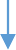 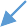 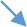 ЗАКОННЫЕ ПРЕДСТАВИТЕЛИПЕДАГОГИЧЕСКИЕ РАБОТНИКИ